临淄区国资局2019年政府信息公开工作年度报告根据《中华人民共和国政府信息公开条例》（国务院令第492号公布，国务院令第711号修订）和《山东省政府信息公开办法》（山东省人民政府令第225号）要求，特向社会公布2019年度临淄区国资局信息公开工作年度报告。全文包括总体情况、主动公开政府信息情况、收到和处理政府信息公开申请情况、政府信息公开行政复议和行政诉讼情况、存在的主要问题和改进措施，并附相关统计附表。本报告所列数据的统计期限自2019年1月1日起至2019年12月31日止。关于政府信息公开工作详细情况，请联系区国资局政府信息公开领导小组办公室（地址：淄博市临淄区晏婴路197号，邮编：255400，电话：7181794）。一、总体情况2019年，临淄区国资局高度重视信息公开工作，严格按照《中华人民共和国政府信息公开条例》（以下简称《条例》）的文件精神，落实政府信息公开工作，做到认真按照上级部门要求，主动公开社会关注度高的信息，工作措施到位，积极、有序、稳妥推进各项工作。（一）政府信息公开组织领导和制度建设情况。临淄区国资局高度重视政府信息公开工作，将政府信息公开工作纳入年度目标考核，成立了临淄区国资局政府信息公开工作领导小组及办公室，具体负责政务公开的日常工作，并配备1名专职人员负责此项工作。 (二)主动公开及平台建设情况 1.公开基本情况。区国资局对2019年以来形成的政府信息进行了及时更新和发布，本年度共主动公开政府信息81条。其中，政府网站公开信息27条；微信公众号公开信息54条。 2.主动公开途径 （1）政府门户网站。通过临淄区政府门户网站对外公开各类信息27条。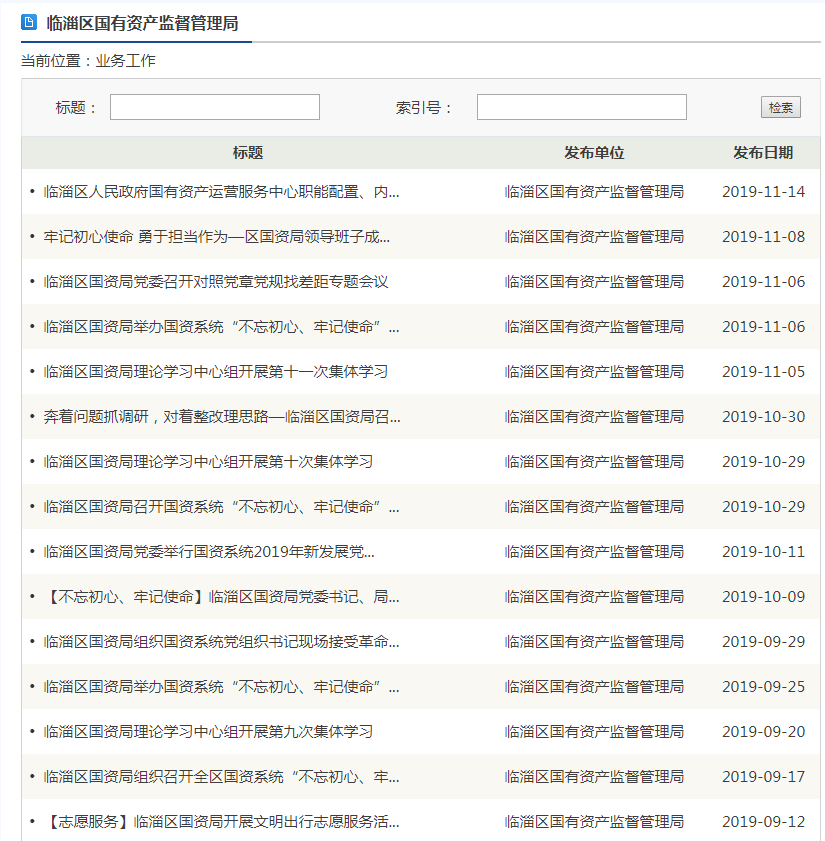 图1.区国资局政务公开截图 （2）微信公众号。区国资局通过“临淄国资”微信公众平台，发布信息54余条。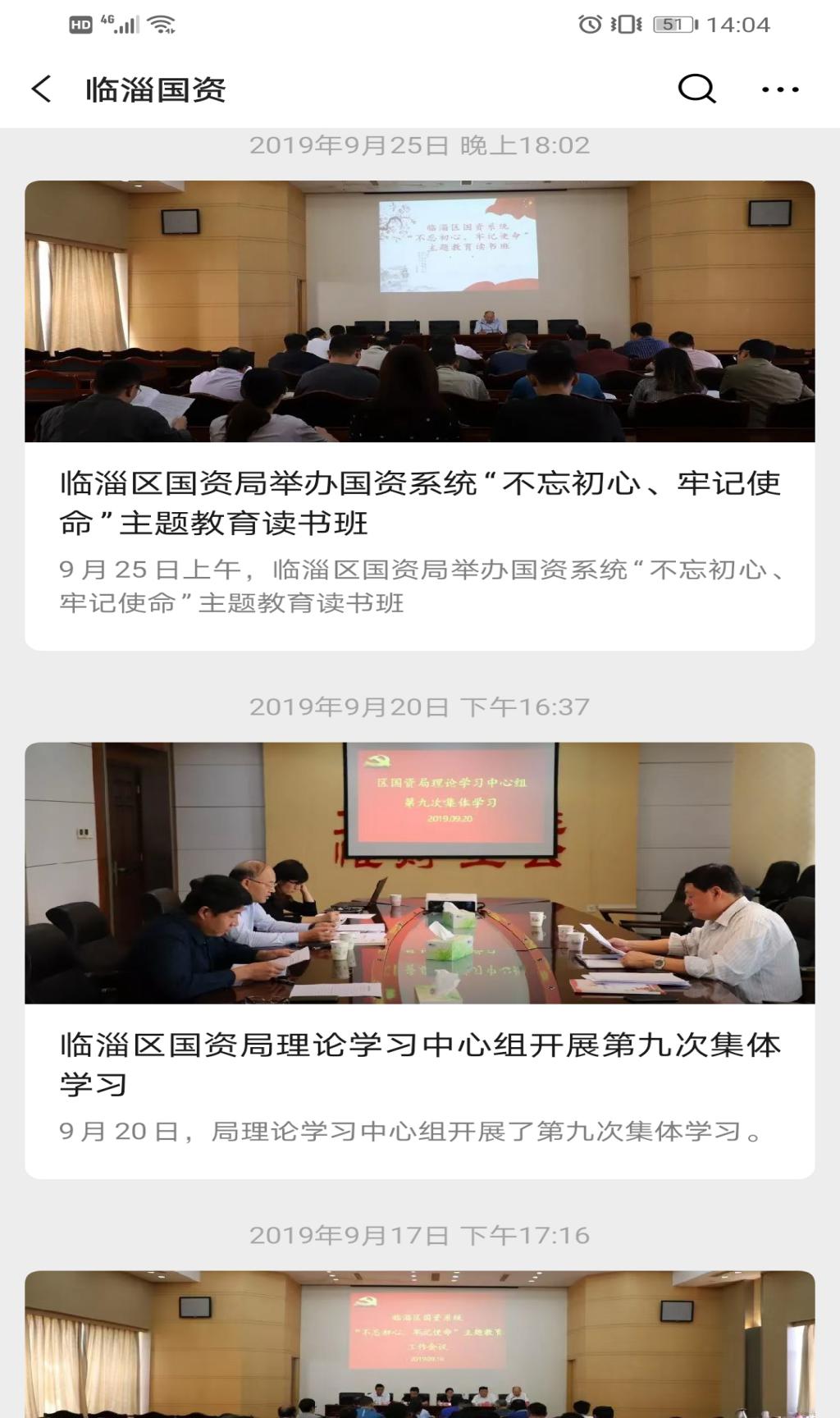 图2.“临淄国资”微信公众号截图  (三)人大建议和政协提案办理情况 2019年，通过网站公开人大代表建议办理情况1件，满意率百分之百。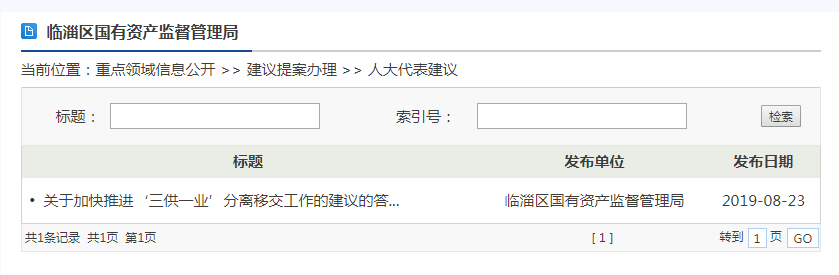 图3.人大建议和政协提案办理情况截图 (四)依申请公开情况 无 (五)信息公开行政复议和行政诉讼情况 无二、主动公开政府信息情况三、收到和处理政府信息公开申请情况四．政府信息公开行政复议、行政诉讼情况五、存在的主要问题及改进情况2019年，临淄区国资局政府信息公开工作虽然取得了一定的成绩，但也存在一些需要改进的方面，如政府信息公开人员的能力有待进一步加强；政府信息公开内容不够丰富、形式有待拓展。2020年，临淄区国资局将严格按照《中华人民共和国政府信息公开条例》的要求，进一步加强组织领导，强化相关人员业务培训，完善制定有关制度，积极探索政府信息公开新形式。六、其他需要报告的事项2019年无其他需要报告事项。第二十条第（一）项第二十条第（一）项第二十条第（一）项第二十条第（一）项信息内容本年新制作数量本年新公开数量对外公开总数量规章000规范性文件000第二十条第（五）项第二十条第（五）项第二十条第（五）项第二十条第（五）项信息内容上一年项目数量本年增/减处理决定数量行政许可000其他对外管理服务事项000第二十条第（六）项第二十条第（六）项第二十条第（六）项第二十条第（六）项信息内容上一年项目数量本年增/减处理决定数量行政处罚000行政强制000第二十条第（八）项第二十条第（八）项第二十条第（八）项第二十条第（八）项信息内容上一年项目数量本年增/减本年增/减行政事业性收费000第二十条第（九）项第二十条第（九）项第二十条第（九）项第二十条第（九）项信息内容采购项目数量采购总金额采购总金额政府集中采购2170008.94170008.94（本列数据的勾稽关系为：第一项加第二项之和，等于第三项加第四项之和）（本列数据的勾稽关系为：第一项加第二项之和，等于第三项加第四项之和）（本列数据的勾稽关系为：第一项加第二项之和，等于第三项加第四项之和）申请人情况申请人情况申请人情况申请人情况申请人情况申请人情况申请人情况（本列数据的勾稽关系为：第一项加第二项之和，等于第三项加第四项之和）（本列数据的勾稽关系为：第一项加第二项之和，等于第三项加第四项之和）（本列数据的勾稽关系为：第一项加第二项之和，等于第三项加第四项之和）自然人法人或其他组织法人或其他组织法人或其他组织法人或其他组织法人或其他组织总计（本列数据的勾稽关系为：第一项加第二项之和，等于第三项加第四项之和）（本列数据的勾稽关系为：第一项加第二项之和，等于第三项加第四项之和）（本列数据的勾稽关系为：第一项加第二项之和，等于第三项加第四项之和）自然人商业企业科研机构社会公益组织法律服务机构其他总计一、本年新收政府信息公开申请数量一、本年新收政府信息公开申请数量一、本年新收政府信息公开申请数量0000000二、上年结转政府信息公开申请数量二、上年结转政府信息公开申请数量二、上年结转政府信息公开申请数量0000000三、本年度办理结果（一）予以公开（一）予以公开0000000三、本年度办理结果（二）部分公开（区分处理的，只计这一情形，不计其他情形）（二）部分公开（区分处理的，只计这一情形，不计其他情形）0000000三、本年度办理结果（三）不予公开1．属于国家秘密0000000三、本年度办理结果（三）不予公开2．其他法律行政法规禁止公开0000000三、本年度办理结果（三）不予公开3．危及“三安全一稳定”0000000三、本年度办理结果（三）不予公开4．保护第三方合法权益0000000三、本年度办理结果（三）不予公开5．属于三类内部事务信息0000000三、本年度办理结果（三）不予公开6．属于四类过程性信息0000000三、本年度办理结果（三）不予公开7．属于行政执法案卷0000000三、本年度办理结果（三）不予公开8．属于行政查询事项0000000三、本年度办理结果（四）无法提供1．本机关不掌握相关政府信息0000000三、本年度办理结果（四）无法提供2．没有现成信息需要另行制作0000000三、本年度办理结果（四）无法提供3．补正后申请内容仍不明确0000000三、本年度办理结果（五）不予处理1．信访举报投诉类申请0000000三、本年度办理结果（五）不予处理2．重复申请0000000三、本年度办理结果（五）不予处理3．要求提供公开出版物0000000三、本年度办理结果（五）不予处理4．无正当理由大量反复申请0000000三、本年度办理结果（五）不予处理5．要求行政机关确认或重新出具已获取信息0000000（六）其他处理（六）其他处理0000000（七）总计（七）总计0000000四、结转下年度继续办理四、结转下年度继续办理四、结转下年度继续办理0000000行政复议行政复议行政复议行政复议行政复议行政诉讼行政诉讼行政诉讼行政诉讼行政诉讼行政诉讼行政诉讼行政诉讼行政诉讼行政诉讼结果维持结果纠正其他结果尚未审结总计未经复议直接起诉未经复议直接起诉未经复议直接起诉未经复议直接起诉未经复议直接起诉复议后起诉复议后起诉复议后起诉复议后起诉复议后起诉结果维持结果纠正其他结果尚未审结总计结果维持结果纠正其他结果尚未审结总计结果维持结果纠正其他结果尚未审结总计000000000000000